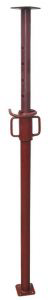        ETE005       ETAIS MACON 1M00/1M75 MANCHON 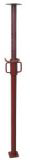                                        ACIER CHARGE 1,2T	                    ETE003          ETAIS MACON 1M60/2M90 MANCHON                                                      ACIER CHARGE 1,1T A 1,2T SELON HT1Manchon acier EtaiÉtais de maçonFût en tube acier peint, ø 56 x 1,8 mm.Tube coulissant acier peint, ø 49 x 1,8 mm.clavette imperdable.Etai pour maisons ossature boisSite internet :       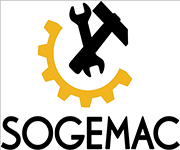 